Jericho Primary School -Calculation Policy – Multiplication – Year 1Jericho Primary School -Calculation Policy – Multiplication – Year 1Mental CalculationsSolve one-step problems involving multiplication and division, by calculating the answer using concrete objects, pictorial representations and arrays with the support of the teacher.Count in multiples of twos, fives and tens with equipment, songs, rhythms and including by rote.Counting 2s e.g. counting socks,shoes, animal legs...Counting in 5 s e.g. counting fingers, fingers in gloves, toes …Counting in 10s e.g. counting fingers, toes...Doubles up to 10.Recognising odd and even numbersWrite as a number pattern(e.g. 5, 10, 15...; 2, 4, 6...; 10, 20, 30...)Written calculationSolve one-step problems involving multiplication and division, by calculating the answer using concrete objects, pictorial representations and arrays with the support of the teacher.There is no statutory requirement for written multiplication in Year 1 but it would be beneficial for children to record it as repeated addition eg 2+2+2+2 = 8 etc.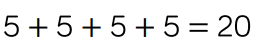 It would be beneficial if children could see the relationships between arrays, number patterns and counting in 2’s, 5’s and 10’s.Representationsto support calculationsGolden Nugget representations: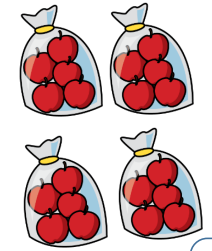 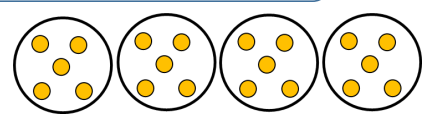 Other representations: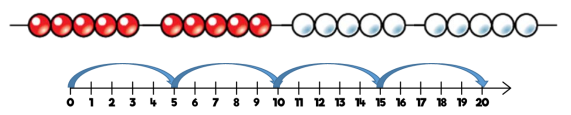 Jericho Primary School -Calculation Policy – Multiplication – Year 2Jericho Primary School -Calculation Policy – Multiplication – Year 2Mental CalculationsRecall and use multiplication and division facts for the 2, 5 and 10 multiplication tables, connecting the 2, 5 and 10 multiplication tables to eachother. -Connect the 10 multiplication table to place value.- Recognise odd and even numbers.- Show that multiplication of two numbers can be done inany order (commutative).- Use a variety of language to describe multiplication anddivision.-Apply doubling of numbers up to ten to doubling largernumbers.Written calculationCalculate mathematical statements for multiplication and division within the multiplication tables and write them using the multiplication (×), division (÷) and equals(=)signs. Begin to use other multiplication tables and recall facts to perform written calculations. 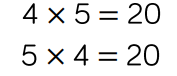 Use a range of materials and contexts … including arrays and repeated addition.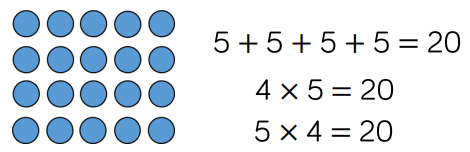 Representationsto support calculationsGolden Nugget representations:Other representations: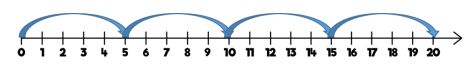 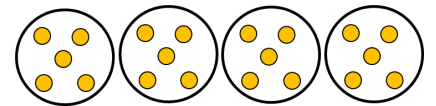 Jericho Primary School -Calculation Policy – Multiplication – Year 3Jericho Primary School -Calculation Policy – Multiplication – Year 3Mental CalculationsRecall and use multiplication and division facts for the 3, 4 and 8 multiplication tables (and 2, 5 and 10 multiplication tables from Y2).-Use doubling to connect 2, 4 and 8 multiplication tables.-Develop efficient mental methods using commutativity andassociativity.-Derive related multiplication and division facts.-Calculate mathematical statements for multiplication using the multiplication tables that they know, including for twodigit numbers times one-digit numbers, using mental methods.-Partitioning: multiply the tens first and then multiply the units, e.g. 57 x 6 = (50 x 6) + (7 x 6) = 300 + 42 = 342-Children can apply these skills to solve spoken word problems too, include missing number statements e.g.  8 x ___= 56Written calculationWrite and calculate mathematical statements for multiplication using the multiplication tables that they know, including for two-digit numbers times one-digit numbers, progressing to formal written methods. Estimate before calculating.Ensure written methods build on/relate to mental methods.Solve missing number problems,including positive integer scaling problems.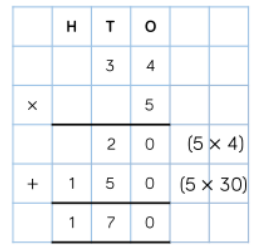 Representationsto support calculationsGolden Nugget representations: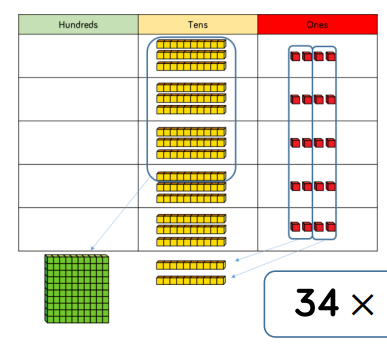 Other representations: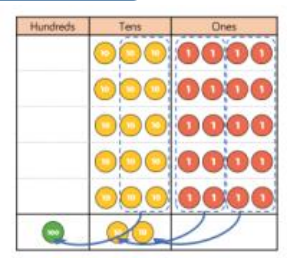 Bar models support finding a missing number.Jericho Primary School -Calculation Policy – Multiplication – Year 4Jericho Primary School -Calculation Policy – Multiplication – Year 4Mental CalculationsRecall multiplication and division facts for multiplication tables up to 12 x 12. Use place value, known and derived facts to multiply and divide mentally, including: multiplying by 0 and 1; dividing by 1; multiplying together three numbers. Recognise and use factor pairs and commutativity in mental calculations. Practise mental methods and extend this to three-digit numbers to derive facts, (for example 600 ÷ 3 = 200 can be derived from 2 x 3 = 6).Written calculationMultiply two-digit and three-digit numbers by a one-digit number using formal written layout.Estimate before calculating.Ensure written methods build on/relate to mental methods.Introduce alongside grid and expanded column methods.Exchanged digits sit below the answer line like column addition.Solve problems, including scaling and harder correspondence problems.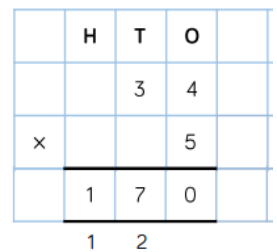 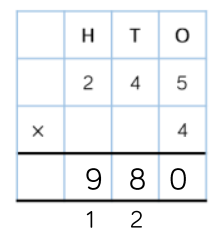 Representationsto support calculationsGolden Nugget representations: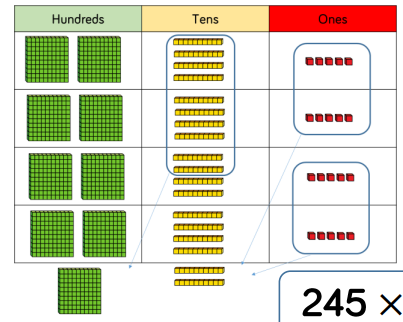 Other representations: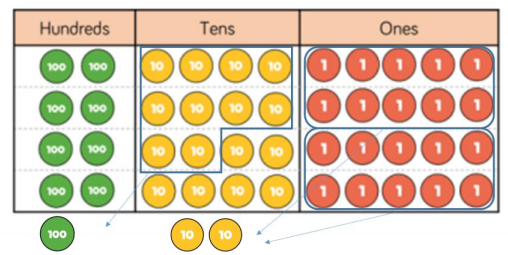 Jericho Primary School -Calculation Policy – Multiplication – Year 5Jericho Primary School -Calculation Policy – Multiplication – Year 5Mental CalculationsMultiply and divide numbers mentally drawing upon known factsMultiply and divide whole numbers and those involving decimals by 10, 100 & 1000.         -      Recognise and use square & cube numbers (& notation).        -      Use factors and multiples as connected ideas: 48 is a multiple of 6 and 6 is a                   factor of 48.Find all factor pairs of a number and common factors of two numbers.Know and use the vocabulary of prime numbers, prime factors and composite (non-prime) numbers.Establish whether a number up to 100 is prime and recall prime numbers up to 19.Multiply and divide whole numbers and those involving decimals by 10, 100 and 1000.Written calculationMultiply numbers up to 4 digits by a one- or two-digit number using a formal written method, including long multiplication for two-digit numbers.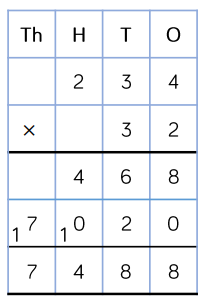 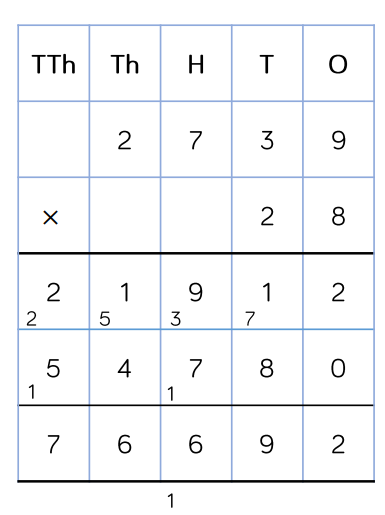 Exchanged digits sit below/on the answer line.  See example above.Children must be secure in the understanding and vocabulary of multiplying by 10,100,1000 using 0 as a place holder (No eggs!)Continue to develop children’s understanding of the multiplication of a decimal number (alongside its whole number equivalent).Representationsto support calculationsGolden Nugget representations: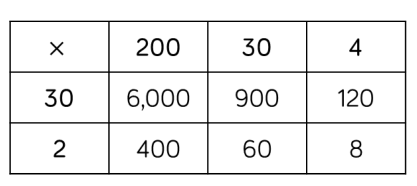 Other representations: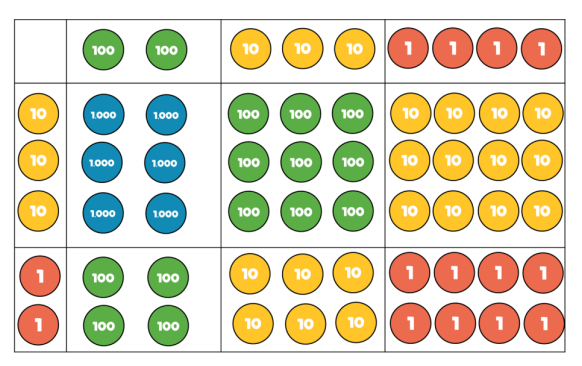 Jericho Primary School -Calculation Policy – Multiplication – Year 6Jericho Primary School -Calculation Policy – Multiplication – Year 6Mental CalculationsPerform mental calculations, including with mixed operations and large numbers.identify common factors, common multiples and prime numbers use their knowledge of the order of operations to carry out calculations involving the four operationsWritten calculationMultiply numbers up to 4 digits by a one- or two-digit number using a formal written method, including long multiplication for two-digit numbers. Understand that standard written multiplication method involves a number of partial products e.g. 36 × 24 is made up of four partial products 30 × 20, 30 × 4, 6 × 20, 6 × 4. Use manipulatives to support structure of the algorithm especially place valueExchanged digits sit below/on the answer line.  See example above.Children must be secure in the understanding and vocabulary of multiplying by 10,100,1000 using 0 as a place holder (No eggs!)Multiply one-digit numbers with up to two decimal places by whole numbersContinue to develop children’s understanding of the multiplication of a decimal number (alongside its whole number equivalent).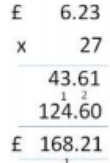 Representationsto support calculationsGolden Nugget representations:Other representations: